СВОДНАЯ ВЕДОМОСТЬ ОЦЕНОК РЕЗУЛЬТАТОВ ВЫПОЛНЕНИЯ ПРОФЕССИОНАЛЬНОГО КОМПЛЕКСНОГО ЗАДАНИЯначального этапа  Всероссийской олимпиады профессионального мастерства  в 2019 годуДата «21-22» ноября .Специальность: 18.02.12 Технология аналитического контроля химических соединений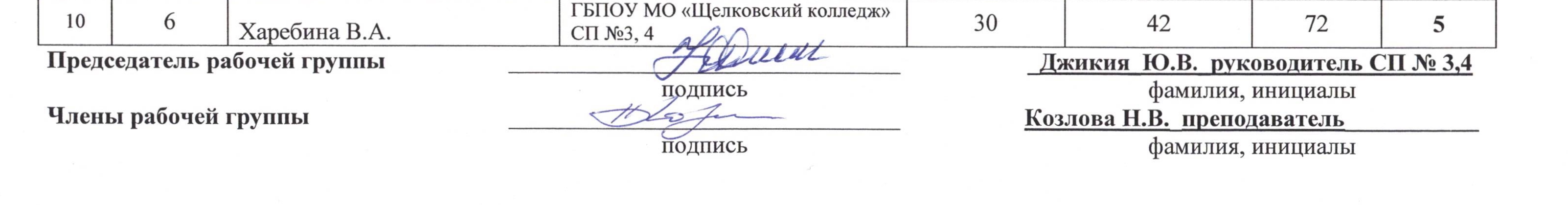 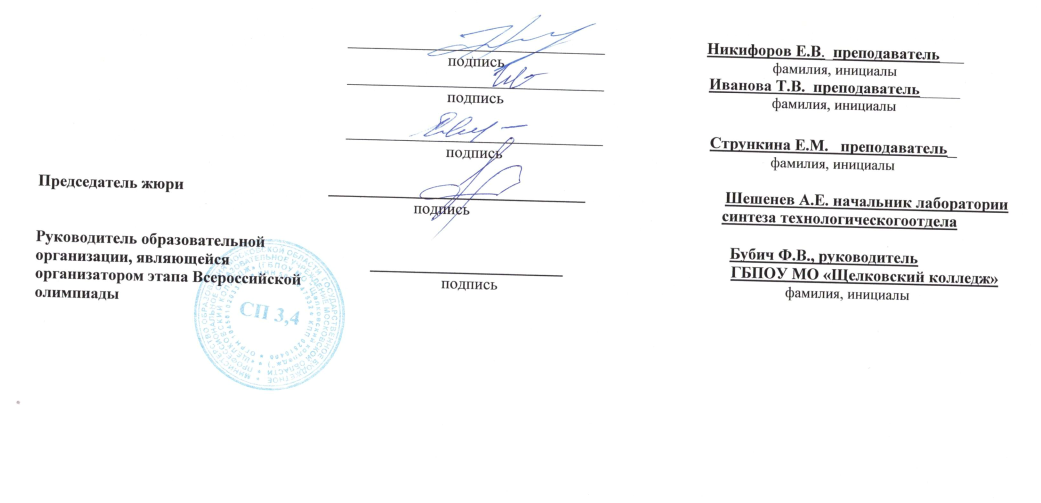 №п/пНомеручастника,полученный при жеребьевкеФамилия, имя, отчествоучастникаНаименование субъекта Российской Федерациии образовательной организацииОценка результатов выполнения профессионального комплексного задания в баллахОценка результатов выполнения профессионального комплексного задания в баллахИтоговая оценка выполнения профессионального комплексного заданияЗанятоеместо (номинация)№п/пНомеручастника,полученный при жеребьевкеФамилия, имя, отчествоучастникаНаименование субъекта Российской Федерациии образовательной организацииСуммарная оценка за выполнение заданий I модуляСуммарная оценка за выполнение заданий II модуляИтоговая оценка выполнения профессионального комплексного заданияЗанятоеместо (номинация)17Дубинина В.А.ГБПОУ МО «Щелковский колледж» СП №3, 4294069625Власова О.А.ГБПОУ МО «Щелковский колледж» СП №3, 41527421032Кармакова Р.Ш.ГБПОУ МО «Щелковский колледж» СП №3, 4324575348Максимова В.В.ГБПОУ МО «Щелковский колледж» СП №3, 4183846953Михайловская С.А.ГБПОУ МО «Щелковский колледж» СП №3, 4273764761Степаненко В.И.ГБПОУ МО «Щелковский колледж» СП №3, 43043734710Паршинцева П.В.ГБПОУ МО «Щелковский колледж» СП №3, 4384785189Ухабина С.А.ГБПОУ МО «Щелковский колледж» СП №3, 4193647894Фадеев Е.А.ГБПОУ МО «Щелковский колледж» СП №3, 43046762